Western Australia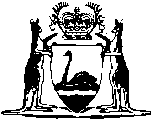 Terrorism (Preventative Detention) Amendment Act 2016Western AustraliaTerrorism (Preventative Detention) Amendment Act 2016Contents1.	Short title	22.	Commencement	23.	Act amended	24.	Section 60 amended	2Western Australia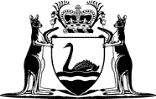 Terrorism (Preventative Detention) Amendment Act 2016No. 23 of 2016An Act to amend the Terrorism (Preventative Detention) Act 2006.[Assented to 12 September 2016]The Parliament of Western Australia enacts as follows:1.	Short title		This is the Terrorism (Preventative Detention) Amendment Act 2016.2.	Commencement		This Act comes into operation on the day on which it receives the Royal Assent.3.	Act amended		This Act amends the Terrorism (Preventative Detention) Act 2006.4.	Section 60 amended		Delete section 60(1) and insert:	(1)	In this section —	expiry day means 22 September 2026.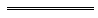 